АДМИНИСТРАЦИЯ ЖИРЯТИНСКОГО РАЙОНАПОСТАНОВЛЕНИЕ	В соответствии со ст. 8, 26, 57.1 Градостроительного кодекса Российской Федерации, Федеральным законом от 29.12.2014 №456-ФЗ «О внесении изменений в Градостроительный кодекс Российской Федерации и отдельные законодательные акты Российской Федерации», постановлением Правительства Российской Федерации от 01.10.2015 №1050 «Об утверждении требований к программам комплексного развития социальной инфраструктуры поселений, городских округов» и Уставом Жирятинского муниципального района,ПОСТАНОВЛЯЮ:1. Утвердить муниципальную программу «Комплексное развитие системы социальной инфраструктуры Жирятинского сельского поселения на 2019-2031 годы» согласно приложению.2. Контроль за исполнением настоящего постановления возложить на заместителя главы администрации района И.В. Тищенко. Глава администрации района                                              Л.А. АнтюховИсп. Андреева Е.И.8(48344)30009Согласовано:Заместитель главы администрации района                                                                                           И.В.ТищенкоУправляющий делами в администрации района                                                                                  Т.Н.ТюкаеваВедущий юрист администрации района                                                                                               Н.Н.КесаревскаяУтверждена постановлением администрации Жирятинского района от ______.2019. № ___ПРОГРАММА «Комплексное развитие социальной инфраструктуры Жирятинского сельского поселения Жирятинского муниципального района Брянской области на период 2019 -2031 годы»ПАСПОРТ ПРОГРАММЫВведениеПрограмма комплексного развития социальной инфраструктуры Жирятинского сельского поселения Жирятинского района Брянской области (далее – Программа) содержит чёткое представление о стратегических целях, ресурсах, потенциале и об основных направлениях социального развития поселения на среднесрочную перспективу. Кроме того, Программа содержит совокупность увязанных по ресурсам, исполнителям и срокам реализации мероприятий, направленных на достижение стратегических целей социального развития поселения.Цели развития поселения и программные мероприятия, а также необходимые для их реализации ресурсы, обозначенные в Программе, могут ежегодно корректироваться и дополняться в зависимости от складывающейся ситуации, изменения внутренних и внешних условий.Разработка настоящей Программы обусловлена необходимостью определить приоритетные по социальной значимости стратегические линии устойчивого развития сельского поселения - доступные для потенциала территории, адекватные географическому, демографическому, экономическому, социокультурному потенциалу, перспективные и актуальные для социума поселения. Программа устойчивого развития направлена на осуществление комплекса мер, способствующих стабилизации и развитию экономики, развитию налоговой базы, повышению уровня занятости населения, решению остро стоящих социальных проблем.Для обеспечения условий успешного выполнения мероприятий Программы, необходимо на уровне поселения разработать механизм, способствующий эффективному протеканию процессов реализации Программы. К числу таких механизмов относится совокупность необходимых нормативно-правовых актов, организационных, финансово-экономических, кадровых и других мероприятий, составляющих условия и предпосылки успешного выполнения мероприятий Программы и достижения целей развития социальной инфраструктуры поселения.Характеристика социальной инфраструктуры является основной входной информацией, используемой для целей расчета бюджетной потребности. Основные составляющие характеристики – численность работающих, обучающихся, воспитанников, обслуживаемых, занимаемая площадь и уровень ее благоустройства. Характеристики формируются в разрезе отраслей, типов и видов учреждений отрасли. Прогнозирование развития социальной инфраструктуры опирается на анализ демографической ситуации на территории, процессов рождаемости и смертности, миграции населения, анализ структуры населения, поскольку основная цель социальной инфраструктуры – это удовлетворение потребностей населения. ХАРАКТЕРИСТИКА СУЩЕСТВУЮЩЕГО СОСТОЯНИЯ СОЦИАЛЬНОЙ ИНФРАСТРУКТУРЫ ЖИРЯТИНСКОГО СЕЛЬСКОГО ПОСЕЛЕНИЯ2.1. Анализ социальной инфраструктуры Жирятинского сельского поселения2.1.1. Анализ положения Жирятинского сельского поселения в структуре пространственной организации Брянской областиМуниципальное образование «Жирятинское сельское поселение» (далее Поселение) расположено в центре территории Жирятинского района и граничит с Брянским и Выгоническим муниципальными районами, Воробейнским и Морачевским сельскими поселениями. Общая площадь Жирятинского сельского поселения составляет 22,7 га.Решение о наименовании и территориальном статусе муниципального образования Жирятинского района было принято Законом Брянской области от 09.03.2005 №3-з «О наделении муниципальных образований статусом городского округа, муниципального района, городского поселения, сельского поселения и установлении границ муниципальных образований в Брянской области». В соответствии с пунктом 1 части 10 статьи 35 Федерального закона от 06 октября 2003г. №131-ФЗ «Об общих принципах организации местного самоуправления в Российской Федерации» муниципальное образование наделено статусом сельского поселения.Согласно указанному решению был принят устав сельского поселения. Жирятинское сельское поселение – муниципальное образование, в состав которого входят 20 населенных пунктов: 6 сел и 14 деревень.Жирятинское сельское поселение расположено в центральной части Брянской области на востоке Жирятинского района и граничит:на северо-западе – с Морачевским сельским поселением;на юго-западе – с Воробейнским сельским поселением;на севере и северо-востоке с Брянским районом Брянской области;на юге и юго-востоке – с Выгоничским районом Брянской области. 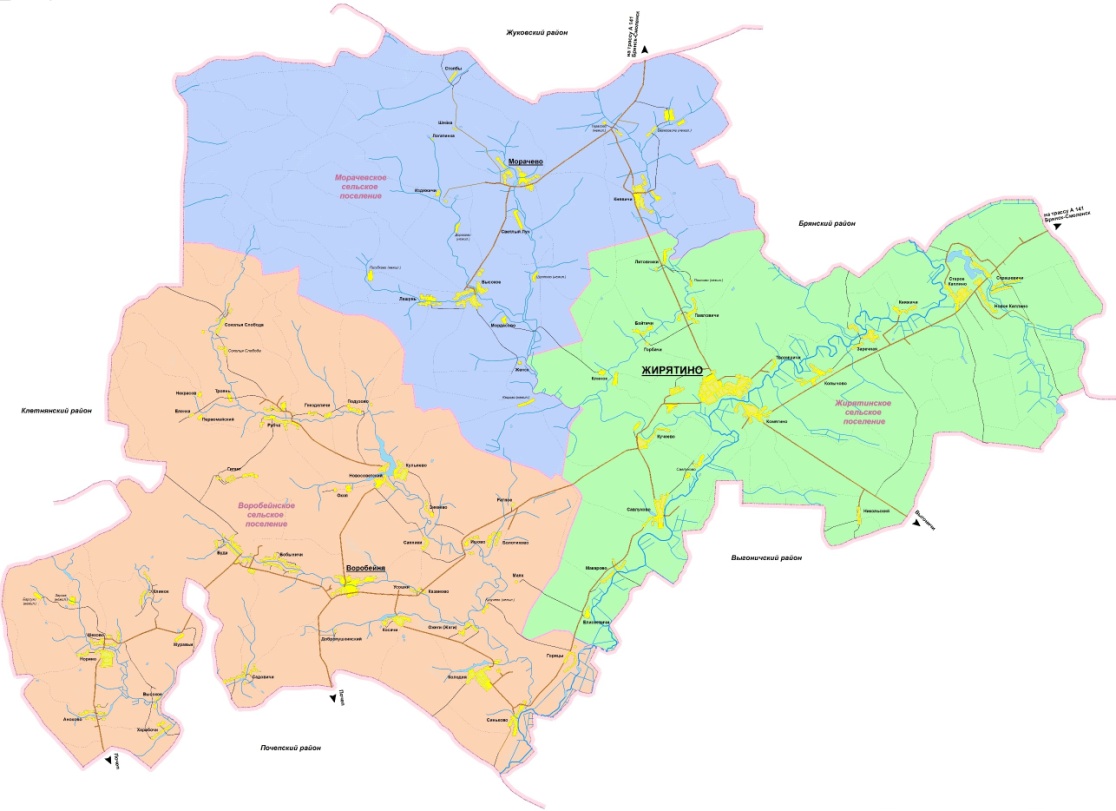 Рис. 1. Расположение Жирятинского сельского поселения в Жирятинском муниципальном районе.Административным центром сельского поселения является село Жирятино. Населенные пункты находятся на разном удалении от центра сельского поселения.  Очевидно, что размещение планируемых объектов местного значения целесообразно, прежде всего, в центре поселения.Таблица 1Структура расселения Жирятинского сельского поселения на 1 января 2019 г.2.1.2. Социально-экономическая характеристика Жирятинского сельского поселения, характеристика градостроительной деятельностиЧисленность населения Жирятинского сельского поселения составляет 4314 человек.Характер экономики Жирятинского сельского поселения является преимущественно аграрным – на его территории не зарегистрировано ни одного промышленного производства. Экономическую и налогообразующую основу района составляют коллективные хозяйства и фирмы агропромышленного комплекса, а также предприятия розничной и оптовой торговли. Наиболее крупные сельскохозяйственные предприятия района располагаются в с. Жирятино - ООО «Дружба», ООО «Мясная корпорация» и ООО «Агрогородок Жирятинский». Общая площадь с/х угодий (преимущественно пашня) превышает 4700 га.В сельском поселении хорошо развита сеть предприятий, оказывающих социальные услуги: здесь располагаются 11 из 13 районных предприятий бытового обслуживания, 9 из 24 районных спортивных объектов, 47 из 70 районных торговых точек и предприятий общественного питания.Положение сельского поселения в системе экономических центров области слабо периферийное. Сельское поселение относительно удалено от крупных трасс и экономических центров Брянской области. В системе иерархии районных центров Брянской области с. Жирятино относится к 4 уровню иерархии (областной центр – межрайонный центр – районный центр 1-го порядка – районный центр 2-го порядка). Наиболее близкими городами, имеющими прямое автодорожное сообщение с селом, являются г. Почеп, п. Выгоничи, г. Брянск.Сельскохозяйственная ориентация района определяет и структуру занятости населения. Так из 1188 человек занятых в экономике Жирятинского района 226 человек или 19%  трудятся в сфере агропромышленного комплекса. Значительную долю в структуре занятости занимают работники социальной сферы – 41,5% (492 человека) и сферы государственного управления и обеспечения военной безопасности – 18,2% (217 человек).В материальной сфере производства занято 10% экономически активного населения. Наибольший вес в нематериальном производстве занимает образование. Уровень безработицы находится на среднем уровне. Как правило, население без регистрации трудовой деятельности занято в домашнем хозяйстве производством для реализации товаров и услуг или работает за пределами поселения. В целях развития и ведения застройки территории разработан генеральный план Жирятинского сельского поселения, утвержденный решением Жирятинского сельского Совета народных депутатов от 17 декабря 2012 г. № 2-198, в котором прописаны сценарные условия развития сельского поселения на долгосрочную перспективу.Решением Жирятинского сельского Совета народных депутатов №2-199 от 17.12.2012 года (с учетом изменений, внесенных решением Жирятинского сельского Совета народных депутатов №3-110 от 16.12.2016 года, решением Жирятинского районного Совета народных депутатов №5-389 от 14.12.2018 года) утверждены правила землепользования и застройки Жирятинского сельского поселения, в которых установлены градостроительные регламенты применительно к каждой территориальной зоне. Жилой фонд Жирятинского сельского поселения составляет 137 тыс. м2Средняя жилобеспеченность – 31 м2/чел. Порядка 92% жилья поселения находится в частной собственности. Жилищный фонд представлен среднеэтажной и малоэтажной (индивидуальной) застройкой. Жилобеспеченность средняя. В целом оборудованность жилого фонда поселения инженерным обеспечением следует характеризовать, как высокую. Система образования на территории Жирятинского сельского поселения представлена объектами дошкольного образования и объектами среднего образования. В Жирятинском сельском поселении функционируют 2 общеобразовательных школ и 2 дошкольных образовательных организаций. Наполняемость общеобразовательных учреждений имеет средний уровень.На территории Жирятинского сельского поселения система образования представлена: 2 общеобразовательными школами: МБОУ Жирятинская СОШ им. Героя Советского Союза А.Ф. Возликова (313 учеников), в том числе Савлуковский филиал (9 учеников) и МБОУ Страшевичская СОШ (94 учеников); 2 детскими садами: «Колокольчик» - 82 человек (плановая наполняемость 75 мест), «Аленка» - 18 человек плановая наполняемость 20 мест). Функционируют Центр психолого-педагогической, медицинской и социальной помощи, Детская школа искусств, Детско-юношеская спортивная школа, Детский дом творчества. На базе Страшевичской СОШ создана дошкольная группа на 20 мест (факт 23 человека). На базе Жирятинской СОШ функционируют дошкольные группы: в с.Жирятино на 50 мест (факт 49 человек), в с.Савлуково на 20 мест (факт 4 человека). Обеспечение бытового обслуживания населения является важной задачей для органов местного самоуправления. Развитие системы объектов торговли, общественного питания, связи создает благоприятный инвестиционный климат, позволяя обеспечить достойные условия проживания местного населения и привлекаемых специалистов, что не может не оказать положительного воздействия на развитие экономики, в первую очередь, на отрасли, требующие привлечения внешних трудовых ресурсов, а также сократить отток населения. Уровень обеспеченности магазинами продовольственных и непродовольственных товаров соответствуют нормативному уровню.Основной задачей администрации района в сфере осуществления пассажирских перевозок является:– полное удовлетворение потребностей населения в пассажирских автомобильных перевозках;– обеспечение культуры обслуживания пассажиров и безопасности перевозок.Услуги по перевозке пассажиров на пригородных маршрутах оказывает ГУП «Брянская автоколонна №1403», ИП Астахов г.Почеп, индивидуальные предприниматели.Необходимость введения новых маршрутов в сельском поселении отсутствует.2.1.3. Анализ демографической ситуации в Жирятинском сельском поселении.По состоянию на 1 января 2019 в Жирятинском сельском поселении проживает 4314 человек.Население в поселении расселено неравномерно. Значительная часть населения, 73%, живет в село Жирятино. В трех населенных пунктах, с. Байтичи, с. Творишичи и с. Горбачи, население отсутствует. В деревне Пашково проживают только один человек.Таблица 2Динамика численности населения Жирятинского сельского поселенияОсновными факторами, определяющими численность населения, является естественное движение или естественный прирост-убыль населения (складывающийся из показателей рождаемости и смертности) и механическое движение населения (миграция).В последние годы показатели рождаемости и смертности в муниципальном образовании менее благоприятны, чем в среднем по району. В настоящее время в поселении уровень рождаемости ниже уровня смертности. Так, по данным статистики, в 2018 г. общее число родившихся составило 39 человека (10,1%), общее число умерших 34 человек (11,3%), в результате уровень естественного прироста составил -5 человек,Таблица 3Показатели движения Жирятинского сельского поселенияЕстественный прирост остается главным фактором формирования демографической ситуации, отчасти он корректируется миграционным приростом, но величина его на сегодняшний день незначительна. Важным показателем демографической ситуации является половозрастная структура населения. Таблица 4Структура населения Жирятинского сельского поселения по полу и возрасту по состоянию на 1 января 2019 годаСовременный баланс численности населения Жирятинского сельского поселения по возрастному составу на 1 января 2019 года характеризуется следующими показателями:– Доля трудоспособного населения Жирятинского сельского поселения от численности населения составляет 41,3%;– Моложе трудоспособного возраста – 17,9%;– Старше трудоспособного возраста –40,8%.В возрастной структуре населения доля населения моложе трудоспособного возраста ниже доли населения старше трудоспособного возраста, что отрицательно характеризует демографический потенциал в части замены работников, выбывших из трудоспособного возраста работниками, вступившими в трудоспособный возраст из числа населения, постоянно проживающего на территории поселения.При этом короткая продолжительность жизни объясняется следующими факторами: многократным повышением стоимости самообеспечения (питание, лечение, лекарства, одежда). С развалом экономики в период перестройки, произошел развал социальной инфраструктуры на селе, обанкротилась ранее крупные производственные и сельскохозяйственные предприятия, появилась безработица, резко снизились доходы населения. Деструктивные изменения в системе медицинского обслуживания также оказывают влияние на рост смертности, в особенности от сердечно-сосудистых заболеваний и онкологии.2.1.4. Занятость населенияЭкономически активное население Жирятинского сельского поселения занято в следующих сферах деятельности: промышленность, сельское хозяйство, сфера услуг, занятая представителями малого бизнеса и иные, в том числе занятость в бюджетной сфере.Таблица 5Труд и занятость населения Жирятинского сельского поселения2.1.5. ОбразованиеСистема образования на территории Жирятинского сельского поселения представлена объектами дошкольного образования и объектами среднего образования.Таблица 6Учреждения образованияНаполняемость общеобразовательных учреждений имеет средний уровень, что отражает неблагоприятную демографическую обстановку в конце 90-х, начале 2000-ых годов.2.1.6. Культурно-бытовое обслуживаниеОбъекты культурно-бытового обслуживания местного значения, расположенные на территории поселения, по подчиненности можно разделить на объекты районного и поселенческого значения. В прошлом была заложена сравнительно развитая система культурно-бытового обслуживания. В последнее десятилетие учреждения культурно-бытового обслуживания развивались в условиях рыночной экономики. Недостаток источников финансирования (бюджетных и внебюджетных) сдерживает развитие тех сфер обслуживания, которые в силу своей специфики испытывают трудности вхождения в рыночные отношения. Прежде всего, это касается учреждений здравоохранения и образования. Для определения обеспеченности населения основными видами учреждений обслуживания использованы следующие документы: -   СНиП 2.07.01.-89*; - Методика определения нормативной потребности субъектов РФ в объектах социальной инфраструктуры, одобренная распоряжением Правительства РФ от 19 октября 1999 г. № 1683-р; - Социальные нормативы и нормы, одобренные распоряжением Правительства РФ № 1063-р от 03.07.1996.Учреждения культурно-досугового типаТаблица 7Уровень обеспеченности числом мест в зрительных залах в учреждении культурно - досугового типа соответствует нормативному показателю, но необходима модернизация, направленная на обеспечение соответствия современным требованиям, в том числе, по уровню технического состояния помещений, уровню информатизации, оснащению мультимедийными устройствами и обеспечению доступа к всемирной сети «Интернет». Развитие духовного и культурного потенциала поселения должно предусматривать расширение сети учреждений культуры и искусства, повышение качества и количества предоставляемых услуг, организацию новых типов учреждений культурно - досуговой деятельности - многопрофильных центров культурно - досугового назначения, клубов по интересам, семейных, детских развлекательных комплексов и др.Таблица 8Перечень объектов учреждений культуры 2.1.7. ЗдравоохранениеСистема здравоохранения Жирятинского сельского поселения представлена учреждениями здравоохранения.На территории Жирятинского сельского поселения находятся ГБУЗ «Брянская МБ» и три фельдшерско-акушерских пункта в с. Страшевичи, д. Заречное, с. Савлуково. Таблица 9Перечень учреждений здравоохранения по Жирятинскому сельскому поселению2.1.8. Физическая культура и спортРазвитие физической культуры и массового спорта относится к одному из методов организации общественной жизни, а также является важнейшим элементом в оздоровлении нации.Для регулярных занятий физкультурой и спортом в Жирятинском сельском поселении  предназначены: 1 стадион с трибунами площадью 10000 м2;2 спортивных зала в составе средних общеобразовательных школ общей площадью пола 290 м2;8 плоскостных сооружений общей площадью 2400 м2;детско-юношеская спортивная школа вместимостью 84 человека;Таблица 10На территории поселения обеспеченность объектами физической культуры и спорта – 65 %. Обеспеченность объектами физкультуры и спорта на территории поселения следует охарактеризовать, как среднюю. Следует дополнительно отметить, что спортивные объекты размещены при образовательных учреждениях, что не позволяет заниматься спортом всем жителям поселения. Уровень развития материальной базы и инфраструктуры спорта в настоящее время не соответствует современным требованиям. Поэтому важнейшей задачей в области развития массового спорта является укрепление и модернизация материально-технической базы, создание условий для подготовки и привлечения к работе квалифицированных кадров.2.1.9. Бытовое обслуживаниеОбеспечение бытового обслуживания населения является важной задачей для органов местного самоуправления. Развитие системы объектов торговли, общественного питания, связи создает благоприятный инвестиционный климат, позволяя обеспечить достойные условия проживания местного населения и привлекаемых специалистов, что не может не оказать положительного воздействия на развитие экономики, в первую очередь, на отрасли, требующие привлечения внешних трудовых ресурсов, а также сократить отток населения. Уровень обеспеченности магазинами продовольственных и непродовольственных товаров соответствуют нормативному уровню, однако данный показатель носит ориентировочный характер, а реальные потребности современного рыночного общества его существенно превышают. 2.1.10. Жилой фондЖилой фонд Жирятинского сельского поселения составляет 137 тыс. м2.Средняя жилобеспеченность – 31 м2/чел. Таблица 11Характеристика жилого фонда 2018 год.Выводы:Порядка 96% жилья поселения находится в частной собственности. Жилищный фонд представлен среднеэтажной и малоэтажной (индивидуальной) застройкой. Жилобеспеченность средняя. В целом оборудованность жилого фонда поселения инженерным обеспечением следует характеризовать, как высокую. 2.2. Прогнозируемый спрос на услуги социальной инфраструктурыИсходя из анализа изменения численности населения Жирятиского сельского поселения в горизонте расчетного срока действия Программы и прогноза развития Жирятинского сельского поселения, в рамках реализации Программы, для удовлетворения прогнозируемого спроса на услуги социальной инфраструктуры ставится задача по:– повышению уровня и разнообразия доступных для населения учреждений обслуживающей сферы, что создаст новые места приложения труда;– повышению уровня образования, уровня здоровья, культуры, повышению качества трудовых ресурсов;– достижению нормативных показателей обеспеченности учреждениями социально-гарантированного уровня обслуживания (детские дошкольные учреждения, общеобразовательные учреждения, поликлиники и т. д.);– повышению доступности центров концентрации объектов культурно-бытового обслуживания, объектов рекреации;– в конечном итоге, повышению качества жизни и развития человеческого потенциала на проектируемой территории.– сохранению, реконструкции существующих объектов образования, здравоохранения, физической культуры, массового спорта и культуры. 2.3. Оценка нормативно-правовой базы, необходимой для функционирования и развития социальной инфраструктуры поселенияОсновы правового регулирования отношений по обеспечению граждан медицинской помощью, образованием, социальной защитой закреплены в Конституции Российской Федерации. В Основном законе страны содержится комплекс социальных норм и гарантий, определяющих в первую очередь базовые принципы формирования социальной инфраструктуры. Предусмотренные ст. 8 Конституции Российской Федерации поддержка конкуренции, признание и равная защита государственной, муниципальной и частной собственности являются конституционной основой для создания и нормального функционирования государственного, муниципального и частного секторов социальной отрасли, конкуренции и свободы выбора при оказании и при получении различного спектра социальных услуг, что создает реальную основу для повышения качества социальной инфраструктуры. Конституция Российской Федерации содержит иные важнейшие положения, составляющие основу регулирования правоотношений социальной сферы. Так, в статье 41 закреплено право каждого на охрану здоровья и медицинскую помощь, статья 43 закрепляет право каждого на образование – важнейшие права, необходимые для полноценного развития современного общества.Роль Конституции Российской Федерации в правовом регулировании всех сфер жизни общества, в том числе социальной, заключается в том, что по причине высшей юридической силы Конституции Российской Федерации и ее непосредственного действия на территории всей страны не допускается принятие органами государственной власти и местного самоуправления правовых актов, полностью или частично ей противоречащих.Принятые в развитие Конституции Российской Федерации Федеральный закон от 06.10.1999 № 184-ФЗ «Об общих принципах организации законодательных (представительных) и исполнительных органов государственной власти субъектов Российской Федерации» (далее – Закон № 184-ФЗ) и Федеральный закон от 06.10.2003 № 131-ФЗ «Об общих принципах организации местного самоуправления в Российской Федерации» (далее – Закон № 131-ФЗ) разграничивают полномочия в области функционирования и развития социальной инфраструктуры между органами государственной власти и органами местного самоуправления.Развитие объектов социальной инфраструктуры, запланированных Программой комплексного развития социальной инфраструктуры Жирятинского сельского поселения на период до 2036 года, осуществляется на основании и с учетом требований законодательства федерального, регионального и местного характера. К таким законодательным актам относятся:В составе нормативно-правовой базы Российской Федерации:– Градостроительный кодекс Российской Федерации;– Земельный кодекс Российской Федерации;– Федеральный закон от 25.06.2002 г. №73-ФЗ «Об объектах культурного наследия (памятниках истории и культуры) народов Российской Федерации»;– Федеральный закон от 06.10.2003 г. №131-ФЗ «Об общих принципах организации местного самоуправления в Российской Федерации»;– Федеральный закон от 10.01.2002 г. №7-ФЗ «Об охране окружающей среды»;– Федеральный закон от 30.03.1999 г. №52-ФЗ «О санитарно-эпидемиологическом благополучии населения»;– Федеральный закон от 08.11.2007 г. №258-ФЗ «О внесении изменений в отдельные законодательные акты Российской Федерации»;– Федеральный закон от 22.07.2008 г. №123-ФЗ «Технический регламент о требованиях пожарной безопасности»;– Федеральный закон от 24.07.1998 г. №124-ФЗ «Об основных гарантиях прав ребенка в Российской Федерации»;– Федеральный закон от 28.06.1995 г. №98-ФЗ «О государственной поддержке молодежных и детских общественных объединений» и др;– Федеральный закон от04.12.2007 № 329-ФЗ «О физической культуре и спорте в Российской Федерации»;– Федеральный закон от 21.11.2011 № 323-ФЗ «Об основах охраны здоровья граждан в Российской Федерации»;– Федеральный закон от 29.12.2012 № 273-ФЗ «Об образовании в Российской Федерации»;– Федеральный закон от 17.07.1999 № 178-ФЗ «О государственной социальной помощи»;– Закон Российской Федерации от 09.10.1992 № 3612-1 «Основы законодательства Российской Федерации о культуре»;– Распоряжение Правительства Российской Федерации № 1063-р от 03.07.1996г.В составе нормативно-правовой базы Брянской области:– Закон Брянской области от 04.07.1999 г. №23-З «О культурной деятельности на территории Брянской области»;– Государственная программа Брянской области «Развитие здравоохранения Брянской области», утверждена постановлением Правительства Брянской области от 13.12.2018 г. №760-п (с изм. от 08.04.2019 г. №153-п Постановлением Правительства Брянской области).В составе нормативно-правовой базы Жирятинского сельского поселения:– Генеральный план Жирятинского сельского поселения Жирятинского района Брянской области, утвержден решением Жирятинского сельского Совета народных депутатов от от 17 декабря 2012 г. № 2-198;– Местные нормативы градостроительного проектирования Жирятинского муниципального района Брянской области, утвержденные решением Жирятинского районного Совета народных депутатов от 30.08.2019 г. №5-443.Указанные нормативные правовые акты регулируют общественные отношения, возникающие в связи с реализацией гражданами их прав на образование, на медицинскую помощь, культурную деятельность, а также устанавливают правовые, организационные, экономические и социальные основы оказания государственной социальной помощи нуждающимся гражданам и основы деятельности в области физической культуры и спорта.Развитие социальной сферы невозможно без осуществления в нее инвестиций. Правовые акты российского законодательства, регулирующие инвестиции и инвестиционный процесс, направлены на создание благоприятного режима инвестиционной деятельности, в том числе в социальной сфере.Система нормативно-правовых актов, регулирующих инвестиционную деятельность в России, включает в себя документы, ряд из которых приняты еще в 90-х годах. Это, в частности, Федеральный закон от 25.02.1999 № 39-ФЗ «Об инвестиционной деятельности в Российской Федерации, осуществляемой в форме капитальных вложений», Федеральный закон от 09.07.1999 № 160-ФЗ «Об иностранных инвестициях в Российской Федерации».В целях создания благоприятных условий для функционирования и развития социальной инфраструктуры особую роль играет свод правил градостроительства – СП 42.13330.2016 Градостроительство. Планировка и застройка городских и сельских поселений.Таким образом, регулирование вопросов развития и функционирования социальной инфраструктуры осуществляется системой нормативных правовых актов, принятых на федеральном, региональном и местном уровнях в различных областях общественных отношений.3. ПЕРЕЧЕНЬ МЕРОПРИЯТИЙ ПО ПРОЕКТИРОВАНИЮ, СТРОИТЕЛЬСТВУ И РЕКОНСТРУКЦИИ ОБЪЕКТОВ СОЦИАЛЬНОЙ ИНФРАСТРУКТУРЫ ЖИРЯТИНСКОГО СЕЛЬСКОГО ПОСЕЛЕНИЯ3.1. Мероприятия по проектированию, строительству и реконструкции объектов социальной инфраструктуры Жирятинского сельского поселенияМероприятия по проектированию, строительству и реконструкции объектов социальной инфраструктуры Жирятинского сельского поселения направлены на достижение целей и задач Программы, а также отраслевых задач применительно к областям образования, культуры и физической культуры и массового спорта.Таблица 13Перечень мероприятий по проектированию, строительству и реконструкции объектов социальной инфраструктуры3.2. Предложения по повышению доступности среды для маломобильных групп населенияПри проектировании, строительстве и реконструкции объектов социальной инфраструктуры необходимо предусматривать универсальную безбарьерную среду для беспрепятственного доступа к объектам и услугам всех категорий граждан, в том числе инвалидов и граждан других маломобильных групп населения (к которым могут быть отнесены люди преклонного возраста, с временными или длительными нарушениями здоровья и функций движения, беременные женщины, люди с детскими колясками и другие).Для инвалидов и граждан других маломобильных групп населения требования к проектированию, строительству и реконструкции объектов социальной инфраструктуры определяются следующими нормативными документами:– СП 59.13330.2012 «Свод правил. Доступность зданий и сооружений для маломобильных групп населения. Актуализированная редакция СНиП 35-01.2001»;– СП 35-101-2001 «Проектирование зданий и сооружений с учетом доступности для маломобильных групп населения. Общие положения»;– СП 35-102-2001 «Жилая среда с планировочными элементами, доступными инвалидам»;– СП 35-103-2001 «Общественные здания и сооружения, доступные маломобильным посетителям»;– РДС 35-201-99 «Система нормативных документов в строительстве. Руководящий документ системы. Порядок реализации требований доступности для инвалидов к объектам социальной инфраструктуры».Здания и сооружения объектов социальной инфраструктуры рекомендуется проектировать с учетом критериев доступности, безопасности, удобства и информативности:– возможности беспрепятственно достигнуть места обслуживания и воспользоваться предоставленным обслуживанием;– беспрепятственного движения по коммуникационным путям, помещениям и пространствам;– возможности своевременно воспользоваться местами отдыха, ожидания и сопутствующего обслуживания;– возможность избежать травм, ранений, увечий, излишней усталости из-за свойств архитектурной среды зданий;– возможность своевременного опознавания и реагирования на места и зоны риска;– предупреждение потребителей о зонах, представляющих потенциальную опасность;– своевременное распознавание ориентиров в архитектурной среде общественных зданий;– точную идентификацию своего места нахождения и мест, являющихся целью посещения;– использование средств информирования, соответствующих особенностям различных групп потребителей;– возможность эффективной ориентации посетителя, как в светлое, так и в темное время суток;– сокращение времени и усилий на получение необходимой информации;– возможность иметь непрерывную информационную поддержку на всем пути следования по зданию.4. ОЦЕНКА ОБЪЕМОВ И ИСТОЧНИКОВ ФИНАНСИРОВАНИЯ МЕРОПРИЯТИЙ ПО ПРОЕКТИРОВАНИЮ, СТРОИТЕЛЬСТВУ И РЕКОНСТРУКЦИИ ОБЪЕКТОВ СОЦИАЛЬНОЙ ИНФРАСТРУКТУРЫ НА ТЕРРИТОРИИ ЖИРЯТИНСКОГО СЕЛЬСКОГО ПОСЕЛЕНИЯДанные в Программе предложения по развитию социальной инфраструктуры Жирятинского сельского поселения предполагается реализовывать с участием бюджетов всех уровней. Задачами органов местного самоуправления станут организационные мероприятия по обеспечению взаимодействия органов государственной власти и местного самоуправления, подготовка инициативных предложений для органов власти Жирятинского района и органов государственной власти Брянской области по развитию социальной инфраструктуры в рамках реализации Программы.  Объемы финансирования Программы за счет средств федерального и областного бюджетов осуществляется в соответствии с нормативно-правовыми актами Правительства Российской Федерации, Правительства Брянской области. Ресурсное обеспечение реализации муниципальной программы за счет всех источников финансирования, планируемое с учетом возможностей ее реализации, с учетом действующих расходных обязательств и необходимых дополнительных средств при эффективном взаимодействии всех участников муниципальной программы, подлежит ежегодному уточнению в рамках бюджетного цикла. Список мероприятий на конкретном объекте детализируется после разработки проектно-сметной документации.В части финансирования Программы ежегодные возможности бюджета Жирятинского сельского поселения определяются в соответствии с утвержденным бюджетом Жирятинского сельского поселения на соответствующий финансовый период.Оценка объемов и источников финансирования мероприятий по проектированию, строительству и реконструкции объектов социальной инфраструктуры в рамках Программы включает укрупненную оценку необходимых инвестиций с разбивкой по видам объектов, целям и задачам Программы, источникам финансирования, включая средства бюджетов всех уровней, внебюджетные средства.Объемы финансирования носят прогнозный характер и подлежат уточнению в установленные сроки после принятия бюджетов всех уровней на очередной финансовый год и плановый период.Таблица 14Объемы и источники финансирования мероприятий по проектированию, строительству и реконструкции объектов социальной инфраструктуры Жирятинского сельского поселения5. ОЦЕНКА ЭФФЕКТИВНОСТИ МЕРОПРИЯТИЙ ПО ПРОЕКТИРОВАНИЮ, СТРОИТЕЛЬСТВУ, РЕКОНСТРУКЦИИ ОБЪЕКТОВ СОЦИАЛЬНОЙ ИНФРАСТРУКТУРЫ ЖИРЯТИНСКОГО СЕЛЬСКОГО ПОСЕЛЕНИЯПри реализации Программы ожидаются следующие результаты:1 Технологические результаты- увеличение числа населения, занимающегося спортом путем увеличения видов спорта при использовании спортивного зала средней школы;- ликвидация дефицита объектов социальной инфраструктуры;- внедрение энергосберегающих технологий.2 Социальные результаты- повышение надежности функционирования систем социальной инфраструктуры и обеспечивающие комфортные и безопасные условия для проживания людей;- повышение благосостояния населения- снижение социальной напряженности;- расширение возможностей для культурно-духовного развития жителей сельского поселения.3 Экономические результаты- повышение инвестиционной привлекательности.6. ПРЕДЛОЖЕНИЯ ПО СОВЕРШЕНСТВОВАНИЮ НОМАТИВНО-ПРАВОВОГО И ИНФОРМАЦИОННОГО ОБЕСПЕЧЕНИЯ РАЗВИТИЯ СОЦИАЛЬНОЙ ИНФРАСТРУКТУРЫ, НАПРАВЛЕННЫЕ НА ДОСТИЖЕНИЕ ЦЕЛЕВЫХ ПОКАЗАТЕЛЕЙ ПРОГРАММЫ- координация усилий федеральных органов исполнительной власти, органов исполнительной власти Брянской области, органов местного самоуправления, представителей бизнеса общественных организаций в решении задач реализации мероприятий (инвестиционных проектов);-  запуск системы статистического наблюдения и мониторинга необходимой обеспеченности учреждениями социальной инфраструктуры в соответствии с утвержденными и обновляющимися нормативами.Способы информационного обеспечения Программы реализуются путем проведения целевого блока мероприятий в средствах массовой информации, подготовки постоянных публикаций в прессе, на официальном сайте в сети Интернет www.от ______.2019 г. № ____с. ЖирятиноОб утверждении муниципальной программы «Комплексное развитие социальной инфраструктуры Жирятинского сельского поселения Жирятинского муниципального района Брянской области на период 2019 -2031 годы»Наименование программыПрограмма комплексного развития социальной инфраструктуры Жирятинского сельского поселения Жирятинского муниципального района Брянской области на 2019-2031 годы (далее – Программа)Основания для разработки программыГрадостроительный кодекс Российской Федерации;Постановление Правительства РФ от 1 октября 2015 г. N 1050 «Об утверждении требований к программам комплексного развития социальной инфраструктуры поселений, городских округов»;Федеральный закон от 06 октября 2003 года № 131-ФЗ «Об общих принципах организации местного самоуправления в Российской Федерации».ЗаказчикпрограммыАдминистрация Жирятинского района. 242030, Брянская область, Жирятинский р-он, с. Жирятино, ул. Мира, 10Исполнители программыАдминистрация Жирятинского района. 242030, Брянская область, Жирятинский р-он, с. Жирятино, ул. Мира, 10Цель программыСоздание материальной базы развития социальной инфраструктуры для обеспечения повышения качества жизни населения Жирятинского сельского поселения Жирятинского муниципального района Брянской областиЗадачи программы– Обеспечить качество, эффективность и безопасность использования населением объектов социальной инфраструктуры поселения; – Обеспечить доступность объектов социальной инфраструктуры поселения для населения в соответствии с нормативами градостроительного проектирования;– Обеспечить сбалансированное, перспективное развитие социальной инфраструктуры поселения в соответствии с установленными потребностями в объектах социальной инфраструктуры поселения;– Обеспечить достижение расчетного уровня обеспеченности населения поселения услугами в областях образования, здравоохранения, физической культуры и массового спорта, и культуры, в соответствии с нормативами градостроительного проектирования;– Обеспечить эффективность функционирования действующей социальной инфраструктуры.Целевые показатели (индикаторы) программы– Достижение расчетного уровня обеспеченности населения сельского поселения услугами в областях образования, здравоохранения, физической культуры и массового спорта, и культуры;– Ежегодное сокращение миграционного оттока населения;– Доля детей в возрасте от 1 до 6 лет, обеспеченных дошкольными учреждениями – 85%;– Доля детей школьного возраста, обеспеченных ученическими местами для занятий в школе в одну смену–100%;– Повышение уровня и качества оказания медицинской помощи населению;– Обеспеченность жителей сельского поселения спортивными объектами в соответствии с местными нормативами градостроительного проектирования; – Площадь жилых помещений, введенная в эксплуатацию за год.Сроки и этапы реализации программы2019 – 2036 годы, в том числе:1 этап – 2019 – 2023 годы;2 этап – 2024 – 2036 годы. Укрупненное описание запланированных мероприятий (инвестиционных проектов) по проектированию, строительству, реконструкции объектов социальной инфраструктуры– Разработка проектно-сметной документации по строительству и реконструкции объектов социальной сферы; – Поэтапная реконструкция существующих объектов социальной инфраструктуры;– Жилищное строительство.Объемы и источники финансирования программы                                       Источники финансирования:– местный бюджет, – районный, областной и федеральный бюджеты, инвестиции.Средства местного бюджета на 2018-2031 годы уточняются при формировании бюджета на очередной финансовый годОжидаемые результаты реализации ПрограммыВыполнение нормативов доступности и обеспеченности объектами социальной инфраструктуры для жителей Жирятинского сельского поселения;Повышение качества, комфортности и уровня жизни населения Жирятинского сельского поселения.№п/пНаименование населенного пунктаЧисленность населенияЧисленность населенияПлощадь территории населенных пунктовПлощадь территории населенных пунктовПлотность населения, человек на 1 кв. м.№п/пНаименование населенного пунктаЧеловек в % от общей числен. населения поселения гав % от общей площади нас-х пунктовПлотность населения, человек на 1 кв. м.Населенные пункты Жирятинского сельского поселения43141002257730,419,7 чел./км2с. Жирятино247657,32257730,419,7 чел./км2с. Байтичи--2257730,419,7 чел./км2д. Горбачи--2257730,419,7 чел./км2д. Елисеевичи170,392257730,419,7 чел./км2д. Заречная1162,682257730,419,7 чел./км2д. Клинок30,062257730,419,7 чел./км2с. Княжичи20,042257730,419,7 чел./км2д. Колычево721.662257730,419,7 чел./км2д. Комягино3638,42257730,419,7 чел./км2д. Кучеево180,42257730,419,7 чел./км2д. Литовники160,372257730,419,7 чел./км2д. Макарово4412257730,419,7 чел./км2х. Никольский180,42257730,419,7 чел./км2д. Новое Каплино2365,52257730,419,7 чел./км2д. Павловичи430,12257730,419,7 чел./км2д. Пашково10,022257730,419,7 чел./км2с. Савлуково29972257730,419,7 чел./км2д. Старое Каплино482112257730,419,7 чел./км2с. Страшевичи1082,52257730,419,7 чел./км2с. Творишичи--2257730,419,7 чел./км2Наименование населенных пунктовЧисленность постоянно проживающего населения по годам, человекЧисленность постоянно проживающего населения по годам, человекНаименование населенных пунктов20102018Населенные пункты Жирятинского сельского поселения44494314с. Жирятино25362476с. Байтичи6-д. Горбачи--д. Елисеевичи2417д. Заречная115116д. Клинок63с. Княжичи112д. Колычево6572д. Комягино362363д. Кучеево2618д. Литовники2516д. Макарово5144х. Никольский2018д. Новое Каплино245236д. Павловичи5143д. Пашково--с. Савлуково306299д. Старое Каплино472482с. Страшевичи127108с. Творишичи1-№п/пНаименование2010 г.2018 г.1Родившихся, всего48392Число умерших, всего54343Число прибывших жителей, всего122364Число выбывших жителей, всего10620Возрастные группы, летСельское поселениеСельское поселениеСельское поселениеВозрастные группы, летВсегоМужчиныЖенщиныЧисленность постоянно проживающего населения, человек431423911923В том числе в возрасте:Моложе трудоспособного возраста (0-16 лет)771419352Трудоспособного возраста (16-60(65) лет)1783941842Старше трудоспособного возраста (> 60(65) лет)17601031729№ п/пПоказатель2018 год2018 год№ п/пПоказательЧисленность человек%1Население сельского поселения4314100%2Среднесписочная численность работающих в организациях128029,7%3Уровень зарегистрированной безработицы230,6%4Занятые на работах с вредными и (или) опасными условиями труда--Наименование объектаадресЕмкость по проекту, местЧисло учеников, чел.Уровень наполняемости, %Детские дошкольные учрежденияДетские дошкольные учрежденияДетские дошкольные учрежденияДетские дошкольные учрежденияДетские дошкольные учрежденияМБДОУ «Колокольчик»с. Жирятино7582100МБДОУ «Аленка»д. Новое Каплино201890МБОУ Жирятинская СОШ им. А.Ф. Возликовас. Жирятино504998Филиал МБОУ Жирятинская СОШ им. А.Ф. ВозликоваСавлуковская НОШс. Савлуково20420МБОУ Страшевичская СОШд. Новое Каплино2023100Школьные общеобразовательные учрежденияШкольные общеобразовательные учрежденияШкольные общеобразовательные учрежденияШкольные общеобразовательные учрежденияШкольные общеобразовательные учрежденияМБОУ Жирятинская СОШ им. А.Ф. Возликовас. Жирятино75031341Филиал МБОУ Жирятинская СОШ им. А.Ф. ВозликоваСавлуковская НОШс. Савлуково10099МБОУ Страшевичская СОШд. Новое Каплино2009447Дополнительное (внешкольное) образованиеДополнительное (внешкольное) образованиеДополнительное (внешкольное) образованиеДополнительное (внешкольное) образованиеДополнительное (внешкольное) образованиеМБУДО «Дом детского творчества Жирятинского районаМБУДО «Жирятинская ДШИ»с. Жирятино120250100ДЮСШ Жирятинского района Брянской областис. Жирятино84565МБУ «ЦППМСП Жирятинского района»с. Жирятино501224Наименование учрежденияВид деятельностиМУНИЦИПАЛЬНОЕ БЮДЖЕТНОЕ УЧРЕЖДЕНИЕ КУЛЬТУРЫ "ЖИРЯТИНСКОЕ КУЛЬТУРНО-ДОСУГОВОЕ ОБЪЕДИНЕНИЕ", 242030, Брянская область, Жирятинский район, село Жирятино, улица Мира, дом 10 Деятельность учреждений клубного типа: клубов, дворцов и домов культуры, домов народного творчестваМУНИЦИПАЛЬНОЕ БЮДЖЕТНОЕ УЧРЕЖДЕНИЕ КУЛЬТУРЫ "ЖИРЯТИНСКИЙ КУЛЬТУРНО-ДОСУГОВЫЙ ЦЕНТР", 242030, Брянская область, Жирятинский район, село Жирятино, улица Мира, 8Деятельность библиотек, архивов, учреждений клубного типаНаименование учрежденияМестоположение Вместимость проектнаяВместимость фактическаяИзнос объекта%12345Жирятинский РДКс.Жирятино, ул. Ленина, д.5530030070Жирятинская районная библиотекас.Жирятино, ул. Мира, д.1029326 ед. хранения29326 ед. хранения80Страшевичский СДКд. Новое Каплино, ул. Школьная, д.2217017080Страшевичская сельская библиотекад. Новое Каплино, ул. Школьная, д.228992 ед. хранения8992 ед. хранения80Савлуковский СДКс.Савлуково, уд Юбилейная, д.7а727295Савлуковская сельская библиотекас.Савлуково, уд Юбилейная, д.7а8138 ед. хранения8138 ед. хранения90№ п/пНаименование больниц, врачебных амбулаторий, ФАПов, домов для престарелых и пр.Местоположение, зона обслуживания (наименования населенных пунктов)ЕмкостьЕмкостьЕмкостьЧисло врачей/среднего мед. персоналаСостояние здания (% износа)Предложения по дальнейшему развитию№ п/пНаименование больниц, врачебных амбулаторий, ФАПов, домов для престарелых и пр.Местоположение, зона обслуживания (наименования населенных пунктов)Ед. изм. (койко-место, посещений в смену)По проектуФактическиЧисло врачей/среднего мед. персоналаСостояние здания (% износа)Предложения по дальнейшему развитию1ГБУЗ "Брянская межрайонная больница"Брянская обл., Жирятинский р-н, с Жирятино, ул. Больничная, д 9150 посещений в смену2020Врачей-14.4 Сред.мед.персонал-10,75403Зареченский ФАПд. Заречная19 посещений в смену380/11004Страшевичский ФАПд. Новое Каплино 19 посещений в смену9150/11005Савлуковский ФАПс. Савлуково19 посещений в смену7100/135100№п/пАдресм2полезн. площ. зала (воды)Вместимость, чел.Отдельностоящее или встроенное, этажность, материал стенСредний износ активной части основных фондов, %1345681МБОУ Жирятинская СОШ, с. Жирятино, ул. Ленина, 381000099отдельно стоящее02МБОУ Жирятинская СОШ, с. Жирятино, ул. Ленина, 3812825встроенное, 1 этаж, кирпич03МБОУ Страшевичская СОШ, д. Новое Каплино, ул. Школьная, 1716230встроенное, 1 этаж, кирпич504МБОУ Жирятинская СОШ, с. Жирятино, ул. Ленина, 38300-отдельно стоящеен/д5МБОУ Страшевичская СОШ, д. Новое Каплино, ул. Школьная, 17300-отдельно стоящеен/д6с. Жирятино, ул. Сосновая300-отдельно стоящеен/д7с. Жирятино, ул. Личинко300-отдельно стоящеен/д8д. Комягино, ул. Трудовая300-отдельно стоящеен/д9с. Жирятино, ул. Южная300-отдельно стоящеен/д10с. Жирятино, ул. Молодежная300-отдельно стоящеен/д11с. Жирятино, ул. Строительная300-отдельно стоящеен/д12Детско-юношеская спортивная школа при отделе образования администрации Жирятинского района15284встроенноен/д13Тренажерный зал при ОВД Жирятинского района8030встроенноен/д№ п/пНаименованиеЕдиницаизмеренияПоселение целиком1Общая площадь жилого фонда всегов т.ч.: тыс. м2 общей площади137.31В индивидуальных жилых домах 1021В многоквартирных жилых домах35,31Специализированный (общежитие)0,82Аварийный и ветхий фондтыс. м2 общей площади03Общее число жилых зданий/из них в аварийном состоянииединиц1908/04Распределение жилого фонда по формам собственностив т.ч.:тыс. м2 общей площади137,34частнаятыс. м2 общей площади135,64муниципальнаятыс. м2 общей площади1,74общественнаятыс. м2 общей площади05Инженерное оборудование:%%5водопровод%%91,25канализация%%56,15центральное отопление%%4,25газ%%92,75ванными( душем)%%56,1№ п/пНаименование мероприятийСроки реализацииНаименование населенного пункта1Капитальный ремонт МБОУ Жирятинская СОШ- разработка ПСД на реконструкцию - строительно-монтажные работы2020с. Жирятино, ул. Ленина, 382Капитальный ремонт МБОУ Страшевичская СОШ- разработка ПСД на реконструкцию - строительно-монтажные работы2020д. Новое Каплино, ул. Школьная, 173Строительство многоквартирного жилого дома- разработка ПСД на реконструкцию - строительно-монтажные работы2024с. Жирятино№ п/пНаименование мероприятияИсточник финансированияОбъем финансирования по годам, тыс. руб.Объем финансирования по годам, тыс. руб.Объем финансирования по годам, тыс. руб.Объем финансирования по годам, тыс. руб.Объем финансирования по годам, тыс. руб.Объем финансирования по годам, тыс. руб.Всего млн. руб.№ п/пНаименование мероприятияИсточник финансирования201920202021202220232024Всего млн. руб.1Капитальный ремонт МБОУ Жирятинская СОШФедеральный бюджетОбластной бюджет Местный бюджет-9000000500000500000----90000005000005000002Капитальный ремонт МБОУ Страшевичская СОШФедеральный бюджетОбластной бюджет Местный бюджет-5400000300000300000----54000003000003000003Строительство многоквартирного жилого домаФедеральный бюджетОбластной бюджет Местный бюджет-----000000Итого:Итого:-16000000----16000000